Show Calendar***Rehearsal Schedules will be issued 1 week in advance. Rehearsal schedules will be built around student’s conflicts. Some rehearsals are subject to changes and cancellations. All changes will be emailed, as well as announced through the REMIND app.***All underlined rehearsals are REQUIRED and conflicts do not/ no longer apply!Dec. 19:  Company meeting 2:45-4pmDec. 20- Jan 1: WINTER BREAK-NO REHEARSALJan. 2-5: after-school rehearsalsJan. 8-12:  after-school rehearsalsJan 13: Possible weekend rehearsalJan 15: MLK Day- Possible rehearsalJan. 16-19: MIDTERM WEEK- possible rehearsalsJan 20: BUILD #1 9am-1pmJan. 22: possible rehearsal (professional work day)Jan. 23-26: after-school rehearsalsJan 27: Possible weekend rehearsalJan. 29-Feb 2: after school rehearsalsFeb 3: Possible weekend rehearsalFeb 5-8 : after school rehearsalsFeb. 9: possible rehearsal (professional work day)Feb 12-16: after school rehearsalsFeb 17: BUILD #2 9am-1pmFeb 19: Presidents Day- Possible rehearsalFeb 20-23: after school rehearsals (full cast required starting feb 23)FEB 24- FINAL BUILD : LOAD IN (putting set on stage)Feb 26-Mar 1: after school rehearsalsMar 2: rehearsal 9 – 7pm, Full Crew REQUIRED (Wet Tech)Mar 3: rehearsal 11 – 6pm, Full Cre REQUIRED Mar. 4- 9:  after-school rehearsal, REQUIRED for RUN CREW (Stage Manager, costumes, props, sound, lighting, dept. heads,etc.)As we venture into tech week…..Day 1Saturday, 3/2: Full Crew REQUIRED, dismiss as needed 					Day 29am -7pm						Sunday, 3/3: Full Crew REQUIRED, dismiss as needed 	Day 3							11am-6pmMonday, 3/4:  Dress Rehearsal, 					Day 4Run Crew REQUIRED 				Tuesday, 3/5: 			5pm-10pm						Dress Rehearsal,		Run Crew REQUIRED 								5pm-10pm	Day 5	Wednesday, 3/6					Matinee/Final Dress Rehearsal (REQUIRED PERFORMANCE & ATTENDANCE)APPROVED IN-SCHOOL FIELD TRIPFull Cast, FULL Crew, Pit REQUIRED 8:40 am- 2:35pm  NO AFTERSCHOOL REHEARSAL (go home, sleep, do hw!)Day 6Thursday, 3/7: OPENING NIGHT Pre-show Dinner in cafeteria @ 4pm Full Cast+Crew+Pit REQUIRED RUN CREW called @ 5pmDay 7					Friday, 11/17: 2nd PerformanceFull Cast+Crew+Pit REQUIRED RUN CREW called @ 5pmPhoto call for parents to take photos after the showDay 8Saturday, 11/18:3rd Performance (CLOSING NIGHT),			Full Cast+Crew+Pit REQUIRED 5pm- 10:45ish pm(we are striking the show/cleaning up/party! REQUIRED)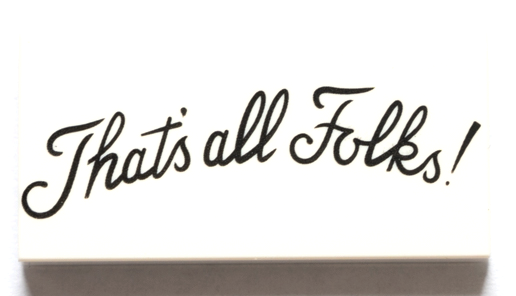 